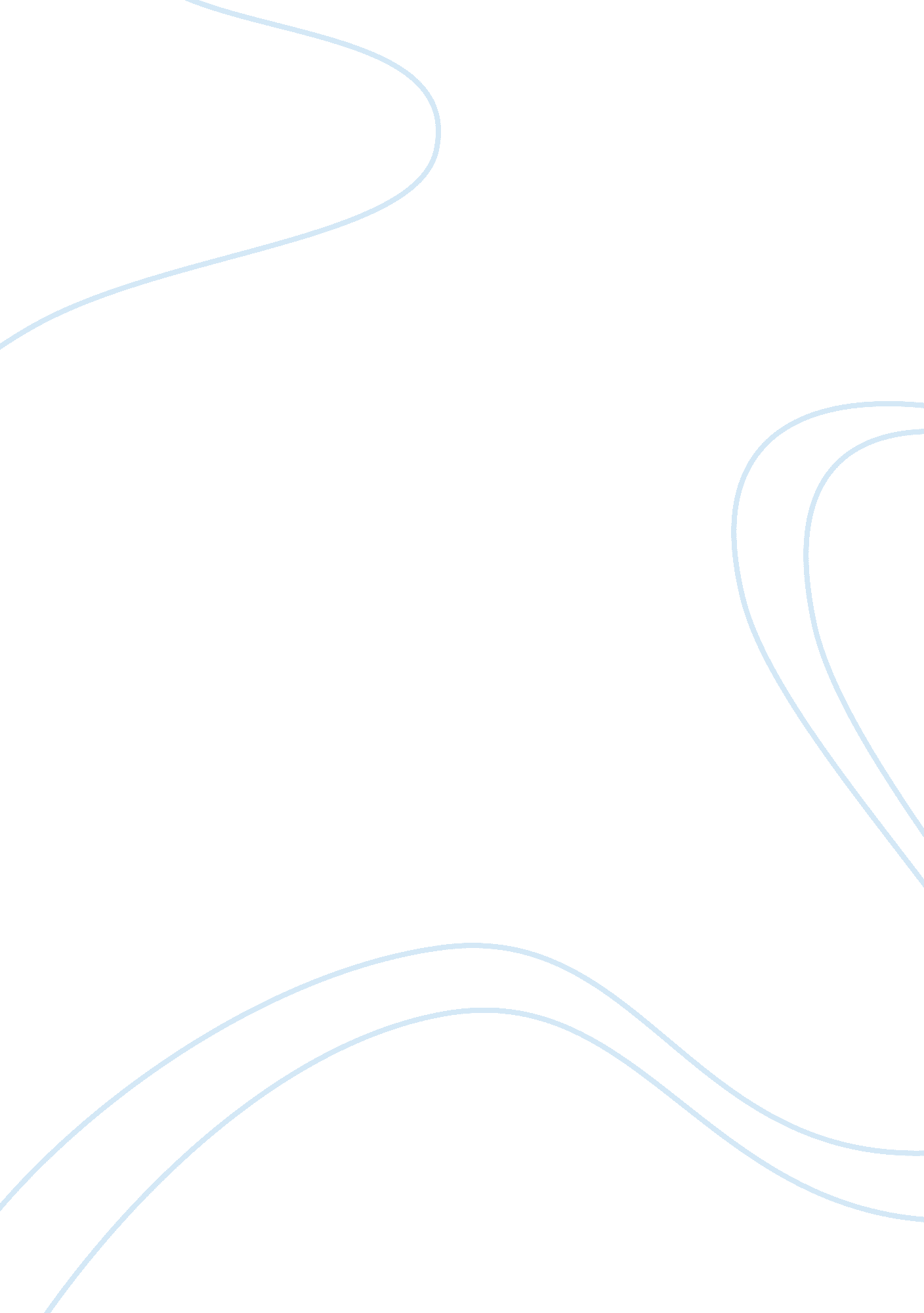 DiscussionLinguistics, English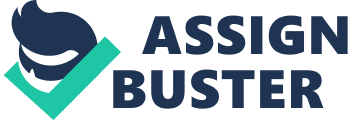 Due: The Chief Learning Officer (CLOmedia. com) Website Introduction CLO Media. com is an onlinecorporate resource centre which offers solutions for enterprise productivity. The site comprises multiple features addressing various business needs including expert advice and support forums. Moreover, CLO Media. com provides free learning materials in form of magazines and newsletters attainable upon subscription. Although the site discusses very many essential business aspects, following are the two articles I picked as resource samples. 
1. 7 Ways to Boost Leadership EQ 
According to Casey Mulqueen, senior leaders of organizations appear dismissive to the importance of Emotional Intelligence (EQ). Further, the author provides 7 strategic ways of ensuring professional leadership by maintaining a balanced EQ. These range from developing healthy escapism to preemptive measures in a bid to avoid indecision as a result of emotional instability. While Mulqueen concurs to psychological factors that catalyze emotional aggression and consequent indecisiveness, he maintains that these triggers can be well countered and resolved. His main remedy is to distract the mind from anger by focusing on situations that detract the escalating tension away (Mulqueen). 
2. The Future is Uncertain: Plan on it! 
In this feature, Frank Kalman discusses the benefits of planning ahead despite the uncertainties typical to the future. In his submissions, Kalman explains how one can come up with an educated guess by realistically considering each determinant factor. Whereas even the most informed predictions fail occasionally, having a good plan is far much wiser an initiative than lacking plans at all. As Kalman asserts, even senior leaders fail on their predictions from time to time and therefore do not expect their subordinates to make perfect predictions. All that is required is a well researched plan to ensure an organization maintains its focus on success (Kalman). 
Summary 
The CLO Media. com is an essential resource centre for all business persons. Besides orienting its users on matters business and empowering many to make smart decisions, the site also features updated business news from around the world. The site’s subscribers enjoy free learning materials such as magazines, which provide detailed reports and articles including those cited in this essay. Another consumer benefit for CLO Media users is that article writers are usually experts in the fields they contribute towards. 
Works Cited 
Kalman, Frank. " The Future Is Uncertain: Plan on It!." The Future Is Uncertain: Plan on It!. N. p., 24 Apr. 2014. Web. 26 Apr. 2014. 
Mulqueen, Casey. " 7 Ways to Boost Leadership EQ." 7-ways-to-boost-leadership-eq. N. p., 16 Apr. 2014. Web. 26 Apr. 2014. 